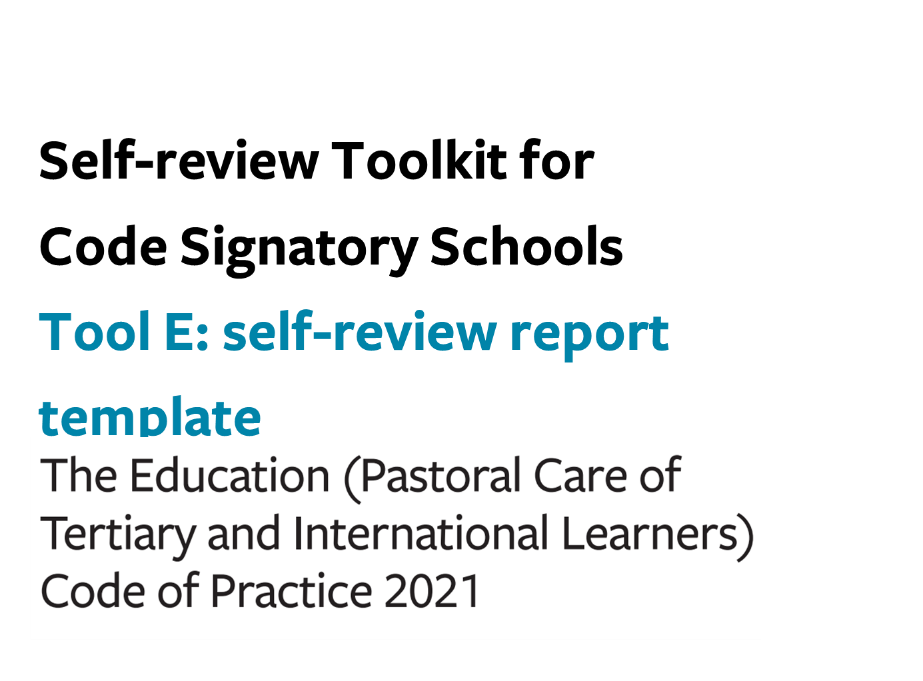 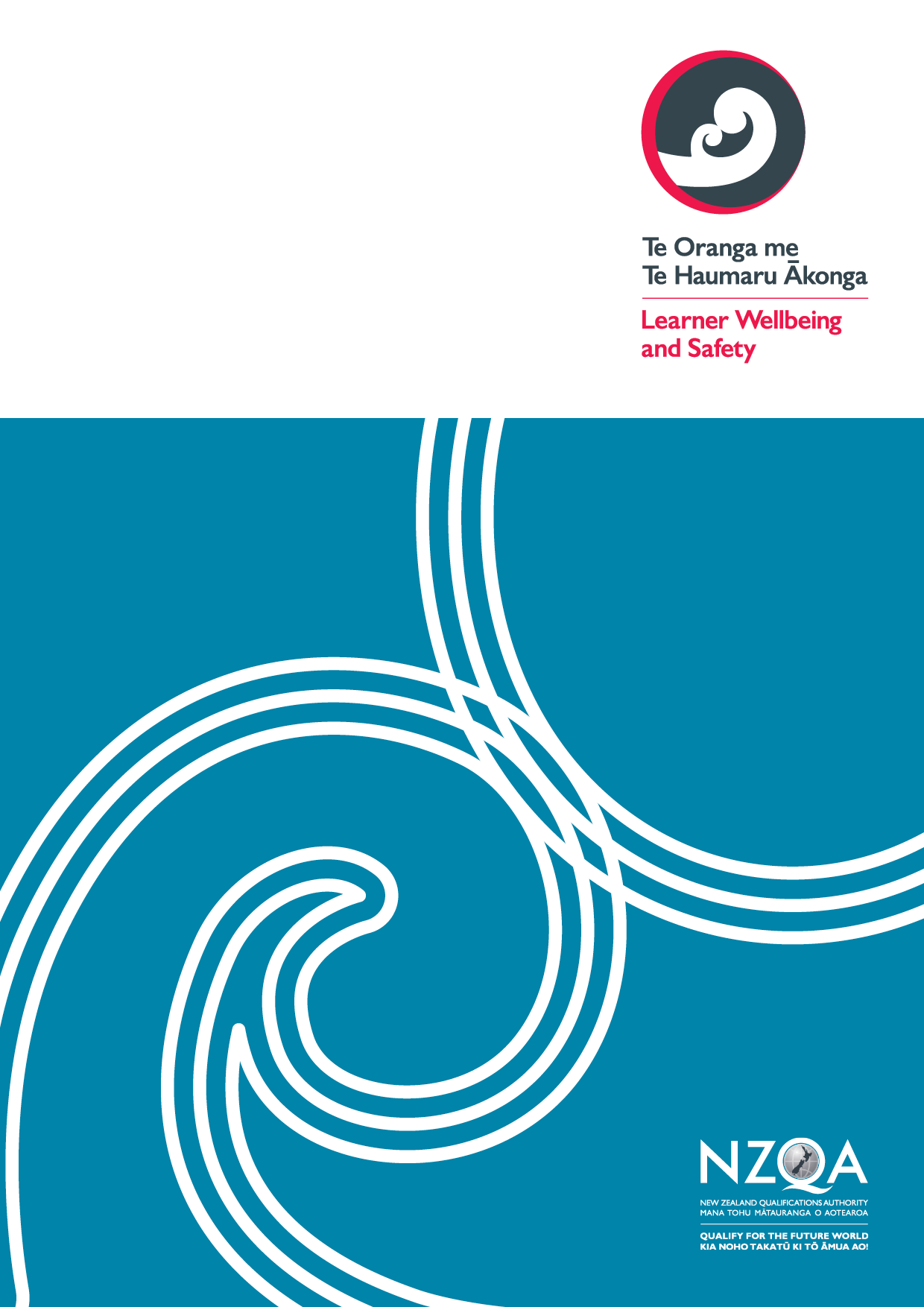 Tool E: self-review report template Use this optional template to shape your summary self-review report on your self-review of performance against the requirements of the Code.  School informationSummary of performance under each outcome Findings from gap analysis of compliance with key required processesSummary of action planInclude information on how actions will be monitored for implementation and success.School NameMoE numberMoE numberCode contactNameJob titleJob titleEmailPhone numberPhone numberCurrent international learner enrolmentsTotal ###18 y/o or older 18 y/o or older #Current international learner enrolmentsTotal ###Under 18 y/oUnder 18 y/o#Report author(s)Summary of performance based on gathered information (i.e. how effectively is our organisation doing what it needs to be doing?)How do we know? (i.e. note supporting evidence with analysis to make sense of what it means) Outcome 13:Marketing and promotionOutcome 14: Managing and monitoring education agents Outcome 15: Offer, enrolment, contracts, and insuranceOutcome 16: Immigration mattersOutcome 17: OrientationOutcome 18: Safety and wellbeingOutcome 19: Learner support, advice and services Outcome 20: Managing withdrawal and closure Outcomes 21 and 22: Dealing with complaints and compliance with international learner contract Dispute Resolution Scheme (DRS)Identified gaps in compliance with key required processesOutcome 13:Marketing and promotionOutcome 14: Managing and monitoring education agents Outcome 15: Offer, enrolment, contracts, and insuranceOutcome 16: Immigration mattersOutcome 17: OrientationOutcome 18: Safety and wellbeingOutcome 19: Learner support, advice and services Outcome 20: Managing withdrawal and closure Outcomes 21 and 22: Dealing with complaints and compliance with international learner contract Dispute Resolution Scheme (DRS)Action/s to be takenOwnerDue datePlan for monitoring implementationMeasures of successOutcome 13:Marketing and promotionOutcome 14: Managing and monitoring education agents Outcome 15: Offer, enrolment, contracts, and insuranceOutcome 16: Immigration mattersOutcome 17: OrientationOutcome 18: Safety and wellbeingOutcome 19: Learner support, advice and services Outcome 20: Managing withdrawal and closure Outcomes 21 and 22: Dealing with complaints and compliance with international learner contract Dispute Resolution Scheme (DRS)